Сигналы оповещения ГО и действия населения по нимДоведение сигналов ГО осуществляется путем подачи предупредительного сигнала «ВНИМАНИЕ ВСЕМ», который предусматривает включение сирен, прерывистых гудков и других средств громкоговорящей связи с последующей передачей речевой информации.Средства оповещения по сигналам ГО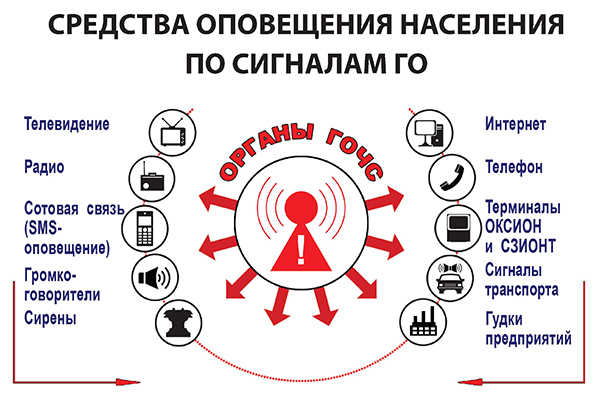 В военное время:В военное время:НаименованиесигналаДействия населения по сигналу ГО«Воздушнаятревога»1. Отключить электроэнергию, газ, пар, воду, оборудование, закрыть окна.2. Взять средства индивидуальной защиты (СИЗ), документы, одежду, запас продуктов, воды.3. Быстро, без спешки, пройти в закрепленное защитное сооружение.4. Если сигнал застал вас дома, необходимо взять запас продуктов, воды, документы, ценности, одежду и укрыться в защитном сооружении.«Отбой воздушнойтревоги»1. Вернуться к месту работы или проживания.2. Быть готовым к повторному нападению противника. Иметь при себе СИЗ. «Химическая тревога»1. Надеть противогазы, накидки, плащи, сапоги.2. Загерметизировать помещения и не выходить из них без разрешения.3. Отключить вентиляцию, нагревательные приборы, оборудование.4. Загерметизировать продукты питания и запасы воды в закрытых емкостях.5. Укрыться в защитном сооружении. 6. Эвакуироваться в безопасный район.«Отбой химическойтревоги»1. Покинуть защитное сооружение, вернуться к месту работы или проживания.2. Провести осмотр, используемых средств индивидуальной защиты, привести в готовность к использованию.3. Принимать информацию от вышестоящих органов управления по обстановке. «Радиационнаяопасность»1. Отключить вентиляцию и оборудование.2. Привести в готовность СИЗ.3. Обеспечить герметизацию производственных и жилых помещений.4. Загерметизировать продукты и емкости с запасом воды.5. Принять йодистый препарат, выданный по месту работы или жительства.6. Укрыться в защитном сооружении.7. Эвакуироваться в безопасный район.«Отбой радиационной опасности»1. Покинуть защитные сооружения2. Провести осмотр, используемых средств индивидуальной защиты, привести в готовность к использованию.3. Принимать информацию от вышестоящих органов управления по обстановке.«Угроза катастрофического затопления»1. Взять аптечку, документы и необходимые вещи.2. Эвакуироваться на безопасную возвышенность.«Отбой угрозы катастрофического затопления»1. Вернуться к месту работы или проживания.2. Принимать информацию от вышестоящих органов управления по обстановке.В мирное время:В мирное время:НаименованиесигналаДействия населения по сигналу ГО1. При аварии нарадиационно-опасном объекте1. Отключить приточно-вытяжную вентиляцию, кондиционеры.2. Загерметизировать окна, двери, вентиляционные отверстия, кондиционеры.3. Закрыть двери внутри здания и не покидать помещение без разрешения.4. Использовать средства индивидуальной защиты органов дыхания и кожи.5. Укрыться в защитном сооружении или эвакуироваться в безопасный район.6. Принять йодистый препарат, выданный по месту работы или жительства.2. При аварии на химически опасномобъекте.1. Всем гражданам, оказавшимся на улице, укрыться в зданиях.2. Отключить и перекрыть приточно-вытяжную вентиляцию, кондиционеры, оборудование.3. Загерметизировать окна, двери, вентиляционные отверстия, кондиционеры.4. Закрыть двери внутри зданий и не покидать помещение без разрешения.5. Использовать средства индивидуальной защиты органов дыхания и кожи.6. Укрыться в защитном сооружении или эвакуироваться в безопасный район.3. При наводнении1. Отключить электроэнергию, газ, пар, воду, оборудование, закрыть окна.2. Взять документы, одежду, запас продуктов, воды.3. Быстро, без спешки, подняться на верхние этажи зданий, сооружений или эвакуироваться на возвышенность. 